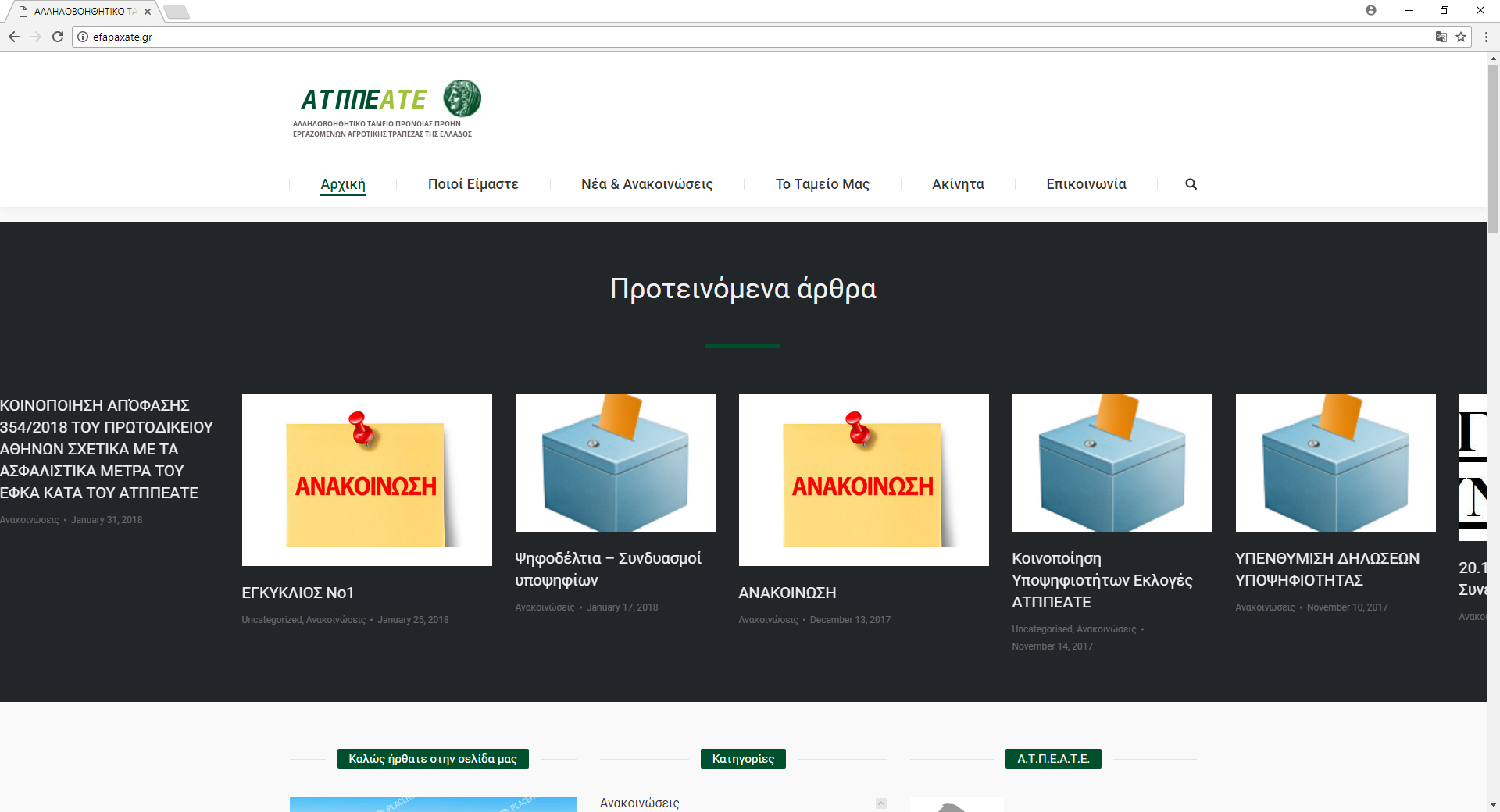 ΚΑΝΑΡΗ 24, ΑΘΗΝΑ, ΤΚ 106 74ΤΗΛ : 210 33 92 340/41/55  FAX: 210 33 92 364, e-mail: atppeate@gmail.comΑ.Φ.Μ:  999368095 – ΔΟΥ: Δ’ ΑΘΗΝΩΝ                                                                                                   ΑΘΗΝΑ, 20/11/2018ΑΝΑΚΟΙΝΩΣΗ-ΚΑΛΕΣΜΑ ΤΟΥ ΤΑΜΕΙΟΥ ΠΡΟΝΟΙΑΣ (ΕΦΑΠΑΞ)Συνάδελφοι,Την Πέμπτη 22/11/2018, εκδικάζεται η υπόθεση ΑΤΠΠΕΑΤΕ κατά της Αγροτικής Τράπεζας της Ελλάδος υπό Ειδική Εκκαθάριση στο Εφετείο Αθηνών, που αφορά τις απαιτήσεις του Εκκαθαριστή. Σας καλούμε στις 10:30 στην Κυρίλλου Λουκάρεως 14, (14ο Τμήμα Ενοχικό Τριμελές στην αίθουσα Γ1 στο -2 υπόγειο του Εφετείου Αθηνών),  ΟΛΟΥΣ εν ενεργεία και συνταξιούχους συναδέλφους, ώστε με την μαζική μας παρουσία να ενισχύσουμε τις θέσεις του Ταμείου μας.                                                                                    Για το ΑΤΠΠΕΑΤΕ ΜΗΝΑΣ ΣΑΚΑΡΟΣ, ΠΡΟΕΔΡΟΣΒΙΒΗ ΓΙΑΝΝΟΠΟΥΛΟΥ, ΑΝΤΙΠΡΟΕΔΡΟΣΧΑΡΗΣ ΣΚΟΥΛΙΚΑΣ, ΜΕΛΟΣ ΔΣ  ΦΡΙΝΤΑ ΧΑΤΖΗΠΛΗ, ΜΕΛΟΣ ΔΣ                                                                                                               ΕΦΗ ΧΑΤΖΗΝΑΣΟΥ, ΜΕΛΟΣ ΔΣ